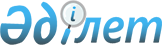 Об определении условий предоставления бюджетного кредита акционерному обществу "Фонд национального благосостояния "Самрук-Қазына" для обеспечения конкурентоспособности и устойчивости национальной экономики и условий предоставления кредита акционерному обществу "Досжан темир жолы (ДТЖ)"Постановление Правительства Республики Казахстан от 20 декабря 2010 года № 1376

      Правительство Республики Казахстан ПОСТАНОВЛЯЕТ:



      1. Предоставить акционерному обществу "Фонд национального благосостояния "Самрук-Қазына" (далее - заемщик) в соответствии с постановлением Правительства Республики Казахстан от 22 декабря 2009 года № 2162 "О реализации Закона Республики Казахстан "О республиканском бюджете на 2010 - 2012 годы" бюджетный кредит, предусмотренный по бюджетной программе 051 "Кредитование АО "Фонд национального благосостояния "Самрук-Қазына" для обеспечения конкурентоспособности и устойчивости национальной экономики", для последующего кредитования акционерного общества "Досжан темир жолы (ДТЖ)" (далее - АО "Досжан темир жолы (ДТЖ)") в сумме 3640000000 (три миллиарда шестьсот сорок миллионов) тенге.



      2. Определить следующие условия предоставления кредита заемщику для кредитования АО "Досжан темир жолы (ДТЖ)":



      1) целью кредита является реализация проекта строительства железнодорожной линии Шар - Усть-Каменогорск;



      2) кредит предоставляется на условиях срочности, платности и возвратности сроком на 20 (двадцать) лет с шестилетним льготным периодом по погашению основного долга по ставке вознаграждения, равной 0,25 (ноль целых двадцать пять сотых) процента годовых;



      3) ставка вознаграждения для кредитования АО "Досжан темир жолы (ДТЖ)" не должна превышать 0,5 (ноль целых пять десятых) процента годовых;



      4) погашение основного долга по кредиту осуществляется заемщиком равными долями по истечении срока льготного периода, указанного в подпункте 2) настоящего пункта;



      5) выплата начисленного вознаграждения по кредиту осуществляется с полугодовой периодичностью. Первая выплата начисленного вознаграждения производится по истечении 6 (шесть) месяцев с момента выделения кредита заемщику;



      6) период освоения для заемщика составляет 3 (три) года со дня перечисления кредита на счет заемщика.



      3. Сторонами кредитного договора являются Министерство финансов Республики Казахстан (далее - кредитор), Министерство индустрии и новых технологий Республики Казахстан (далее - администратор) и заемщик.



      4. Кредит выделяется без предоставления заемщиком обеспечения обязательств.



      5. Кредитору и администратору в установленном законодательством порядке обеспечить заключение кредитного договора, указанного в пункте 3 настоящего постановления.



      6. Заемщику обеспечить перечисление суммы кредита на счет АО "Досжан темир жолы (ДТЖ)" в течение 10 (десяти) рабочих дней со дня заключения кредитного договора, указанного в пункте 3 настоящего постановления.



      7. Администратору в установленном законодательством порядке обеспечить контроль и мониторинг целевого и эффективного использования, погашения и обслуживания кредита.



      8. Настоящее постановление вводится в действие со дня подписания.      Премьер-Министр

      Республики Казахстан                       К. Масимов
					© 2012. РГП на ПХВ «Институт законодательства и правовой информации Республики Казахстан» Министерства юстиции Республики Казахстан
				